KRĄG TEMATYCZNY: ZAKŁADY USŁUGOWEDzień 36                                                                                                                                                 Temat zajęć: KrawiecCele ogólne:  - zapoznanie z zawodem krawca,                                                                                                                   - wzbogacanie słownictwa o wyrazy związane z pracą krawca,                                                                          - utrwalenie nazw – atrybuty krawca,                                                                                                                                                                                      - wypowiadanie się na temat zdjęć,                                                                                                               - nazywanie narzędzi, sprzętu, którym posługuje się krawiec w swojej pracy,                                                                                                                                                                                                                                                                                                               - określanie kierunków po prawej, po lewej stronie,                                                                                        - uzupełnianie tekstu z lukami,                                                                                                                                        - kształcenie spostrzegawczości i uwagi,                                                                                                      - doskonalenie umiejętności uważnego słuchania,                                                                                             - doskonalenie techniki czytania,                                                                                                                        - utrwalenie literki drukowanej i pisanej n, N,                                                                                                            - doskonalenie sprawności  manualnej oraz koordynacji wzrokowo-ruchowej,                                           - kształtowanie umiejętności uważnego patrzenia (organizowania pola spostrzeżeniowego),                      - utrwalenie nazw dni tygodnia, nazw miesięcy,                                                                                                         - kształtowanie umiejętności posługiwania się kalendarzem.                                                                                                                                        Cele szczegółowe:                                                                                                                                  uczeń:                                                                                                                                                          - wie, na czym polega zawód krawca,                                                                                                         - potrafi wymienić narzędzia, którymi się posługuje krawiec,                                                                       - potrafi opowiadać o pracy krawca,                                                                                                           - wzbogaca słownictwo o wyrazy związane z pracą krawca,                                                                              - uzupełniania tekst z lukami,                                                                                                                                                                                                                                                                               - globalnie czyta wyrazy i zdania,                                                                                                                          - zna wygląd literki n, N drukowanej i pisanej,                                                                                                                - wypowiada się na temat zdjęć,                                                                                                                       - odpowiada na pytania,                                                                                                                                                                                                      - ćwiczy logiczne myślenie,                                                                                                                                                   - odpowiada na pytania zdaniem prostym lub złożonym,                                                                               - wymienia nazwy dni tygodnia, nazwy miesięcy,                                                                                                   -  umie posługiwać się kalendarzem.                                                                                                                                                                                                                                                        Metody:                                                                                                                                                            -  oglądowe, czynne, słowne.Formy pracy:                                                                                                                                                   - indywidualna.Środki dydaktyczne:  - wiersz J. Brzechwy Dwie krawcowe                                                                                                                                               - zagadka                                                                                                                                                                                                 - zdjęcia związane z pracą krawcowej,                                                                                                               - piosenka Bajkowy krawiec                                                                                                                          - film Krawiec                                                                                                                                      - karta pracyOpis przebiegu zajęć:1. Popatrz na kartkę z kalendarza i powiedz:                                                                                         - Jaki dzień tygodnia zaznaczono kolorem zielonym?                                                                                   – Który to dzień maja?                                                                                                                                                              – Jaki dzień tygodnia był wczoraj?                                                                                                                            - Jaki dzień tygodnia będzie jutro?                                                                                                              - Wymień kolejno nazwy miesięcy w roku.                                                                                            – Wymień kolejno nazwy dni tygodnia.2. Rozszyfruj zagadkę. Przy pomocy ostrej igły oraz nitki bardzo cienkiejumie uszyć z materiału płaszczyk, spodnie i sukienkę. (krawiec)3. Wysłuchaj piosenkę Bajkowy krawiechttps://www.youtube.com/watch?v=PCXOqBYytuE4. Posłuchaj/przeczytaj  wiersz Jana Brzechwy Dwie krawcowe Wędrowały dwie krawcowe, szyły piękne suknie nowe.                                                                  Szyły suknie w groszki, w kwiatki, w paski, w kratki i w zakładki,                                                            W krążki, w prążki oraz w cętki, aż cieszyły się klientki.                                              *Wezwał burmistrz dwie krawcowe: „Dla mych córek zróbcie nowe
Piękne suknie w różny deseń, niech wystroją się na jesień!”                                              *Rozłożyły dwie krawcowe materiały kolorowe.                                              *Siedem panien skromny gust ma, a kaprysi właśnie ósma:
Nie chce krążków, prążków, kratek, ani groszków na dodatek,
Na desenie wciąż się dąsa, oczy we łzach, buzia w pąsach.                                            *Bardzo długo trwało szycie, lecz wypadło znakomicie
I na balach tym ślicznościom przyglądano się z zazdrością.                                            *Odtąd panny w Skierniewicach mają kropki na spódnicach.5. Przyjrzyj się zdjęciom. Powiedz z jakim zawodem Ci się kojarzą. 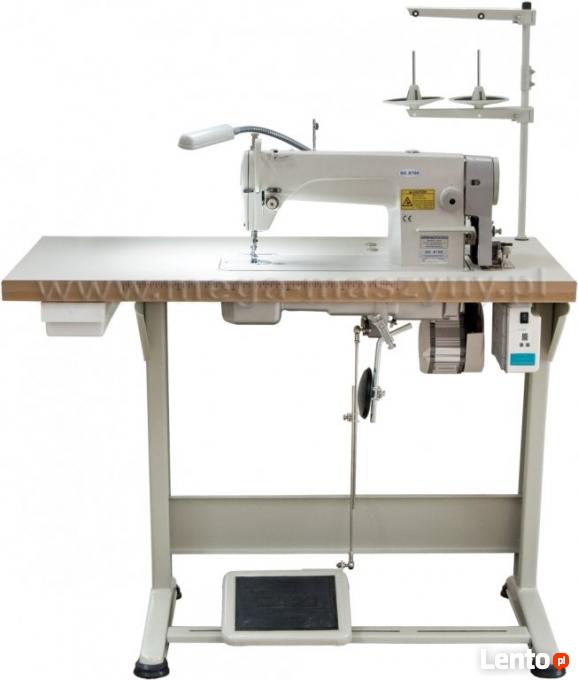 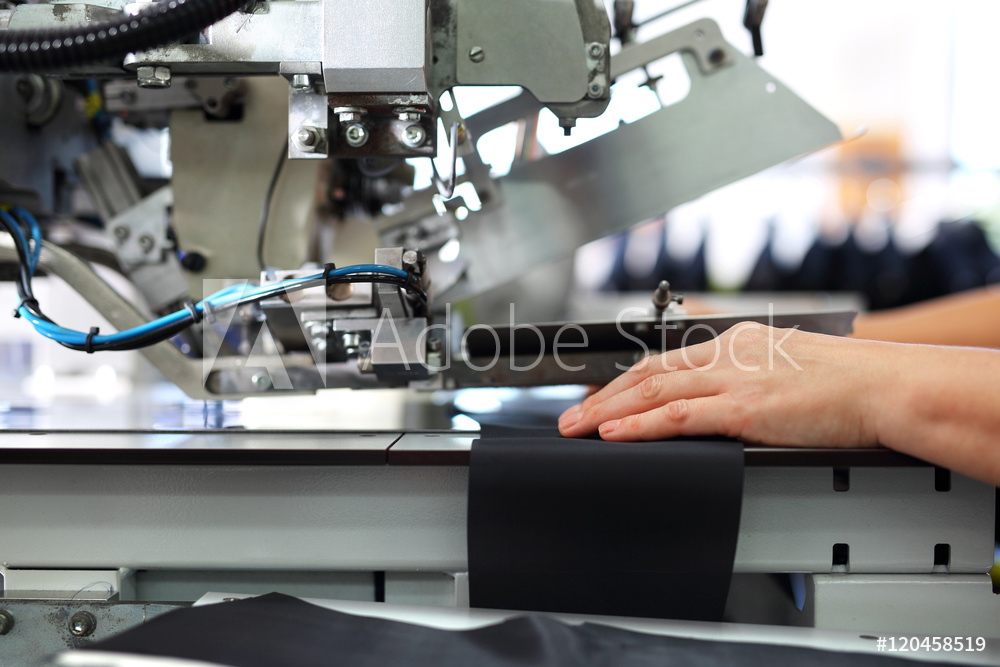 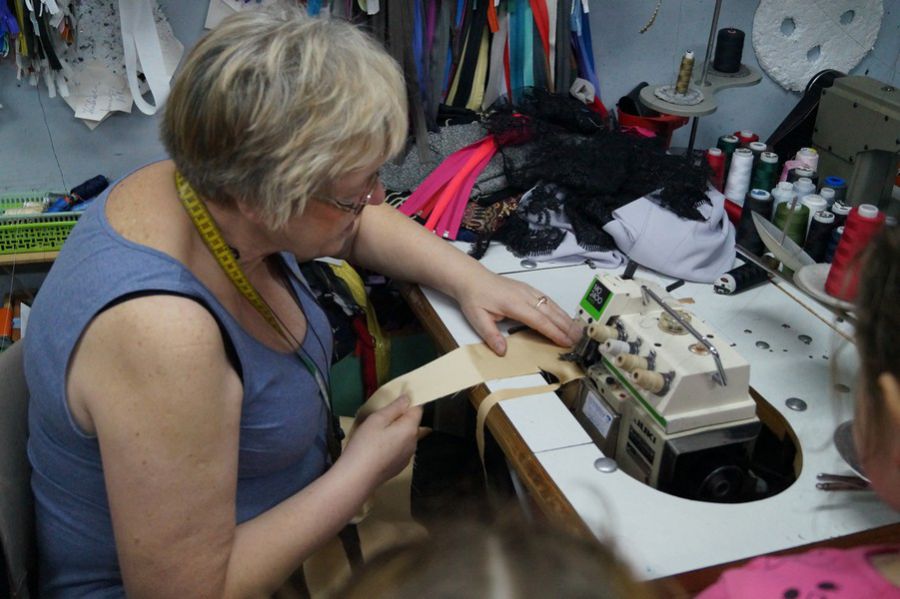 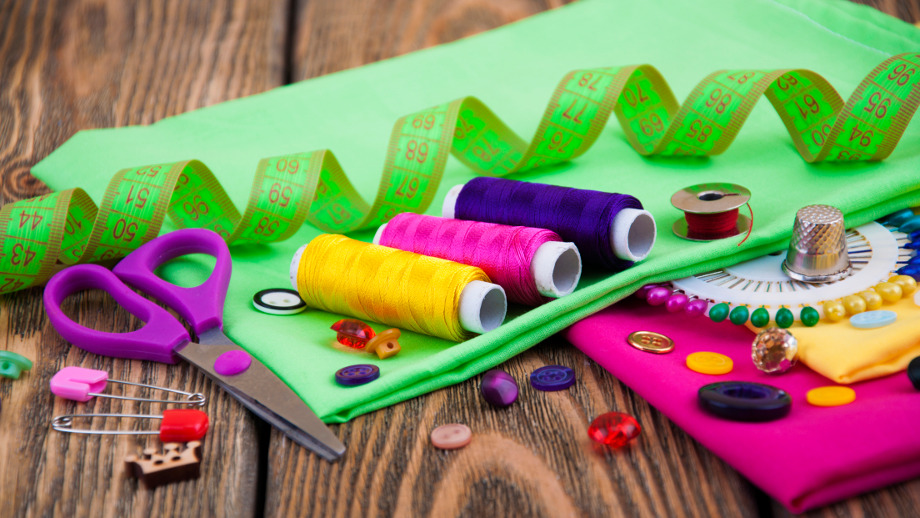 6. Odpowiedz na pytania. - Z jakim zawodem kojarzą Ci się te  zdjęcia ? (z krawcem, krawcową)                                                                                                  - Czy byłeś kiedyś u krawca?                                                                                                                            -– Jakie narzędzia, sprzęt wykorzystuje w swojej pracy krawcowa, krawiec? (maszynę do szycia , igłę , nici, naparstek, centymetr krawiecki)7. Oglądnij film   Krawiechttps://www.youtube.com/watch?v=vfGaJINGvQQ8. Jakie usługi wykonuje krawcowa? (przyjmuje zlecenia od klientów, zdejmuje pomiary, projektuje ubrania, naprawia defekty odzieży, nanosi drobne poprawki krawieckie – skraca, wszywa zamki itp.)9. Co to znaczy szyć na miarę?Poniżej karta pracyKARTA PRACY1. W puste miejsca wpisz wyrazy z ramki.W zakładzie krawieckim pracuje …………………………………………   .Krawcowa zajmuje się szyciem ………………………………………., a także…………………………………………… i nanoszeniem drobnych poprawek krawieckich. 2. Co robi krawcowa? Podkreśl odpowiednie wyrazy. Zaznacz w wyrazach kolorem niebieskim literki n, N. GOTUJE             ZDEJMUJE MIARĘ                             SMAŻY              SZYJE                                         PIECZE                    SADZI      PROJEKTUJE   UBRANIA                               NAPRAWIA UBRANIA              GASI  POŻAR                 PILNUJE PORZĄDKUROZNOSI  LISTY              STRZYŻE WŁOSY         WSZYWA ZAMEK3. Zaznacz w kalendarzu daty:13 maja                      17 maja20 maja                      29 maja                               MAJ  2020 MAJ  2020 MAJ  2020 MAJ  2020 MAJ  2020 MAJ  2020 MAJ  2020PONIEDZIAŁEKWTOREKŚRODACZWARTEKPIĄTEKSOBOTANIEDZIELA12345678910111213141516171819202122232425262728293031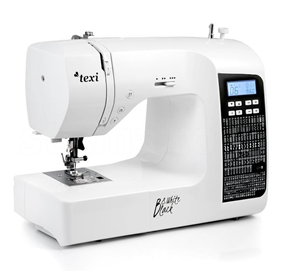 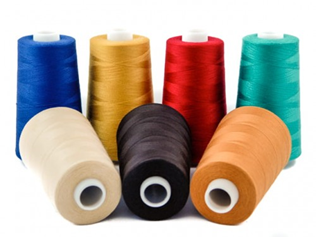 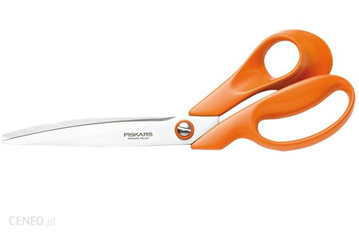 MASZYNA DO SZYCIANICI DO SZYCIANOŻYCZKI KRAWIECKIE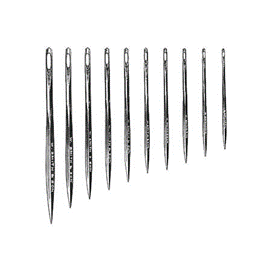 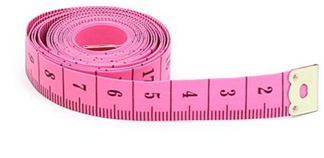 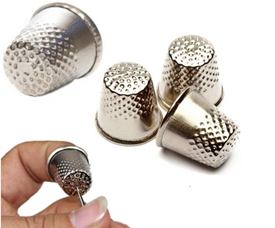 IGŁY DO SZYCIACENTYMETR KRAWIECKINAPARSTEK KRAWIECKI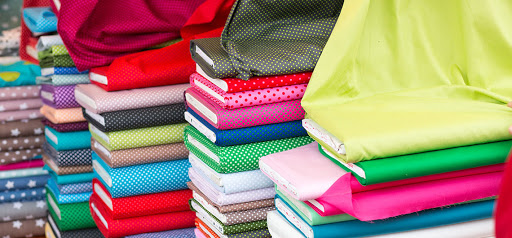 TKANINY , DZIANINYTKANINY , DZIANINYTKANINY , DZIANINYKRAWCOWA * UBRAŃ * NAPRAWĄ * KRAWCOWA MAJ  2020 MAJ  2020 MAJ  2020 MAJ  2020 MAJ  2020 MAJ  2020 MAJ  2020PONIEDZIAŁEKWTOREKŚRODACZWARTEKPIĄTEKSOBOTANIEDZIELA12345678910111213141516171819202122232425262728293031